Paroisse Notre Dame des Monts de la Haute-Vallée(Permanence téléphonique : 06.75.06.35.20)Messes dominicales – Célébration de la Parole par équipe de laïcs Mars 2023A Noter                                                                                    Messe le mercredi à Quillan - Chapelle de l’Ange Gardien à 9h30                           Chemin de croix les vendredis du temps de Carême – Chapelle de l’Ange Gardien à 15h00  Chapelet - le samedi à Bugarach ND de l’Assomption à 11h00                                            Chapelet - le vendredi 3 Mars à Nébias ( Mystères Joyeux )                                    Chapelet – le mardi à Granes à 15h30 (Église ouverte de 15h00 à 17h00)Site internet du diocèse : https://www.aude.catholique.frSite internet RCF pays d’Aude : http://rcf.fr/radio/RCF11Mercredi 1er MarsNébias              17 h 00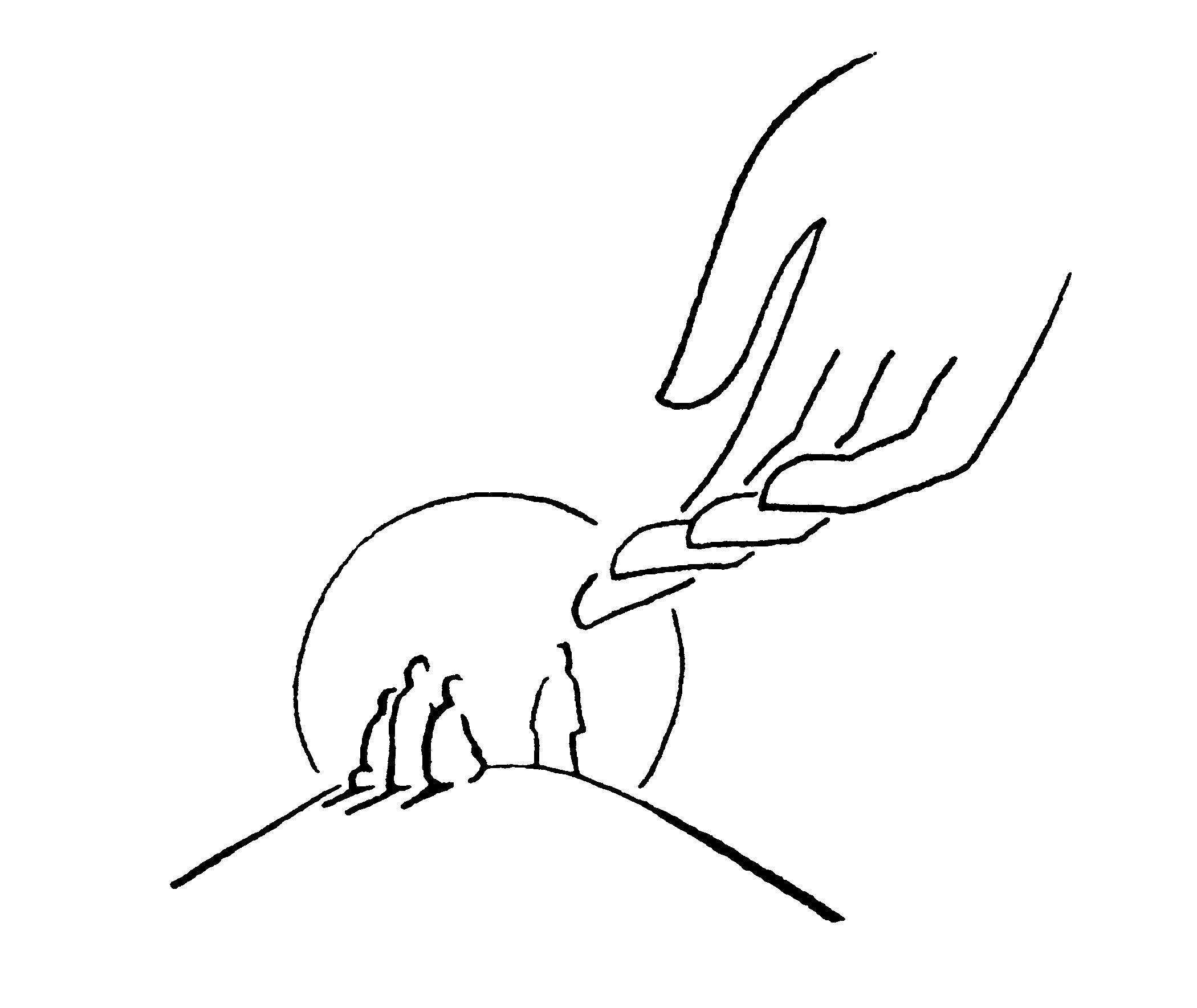 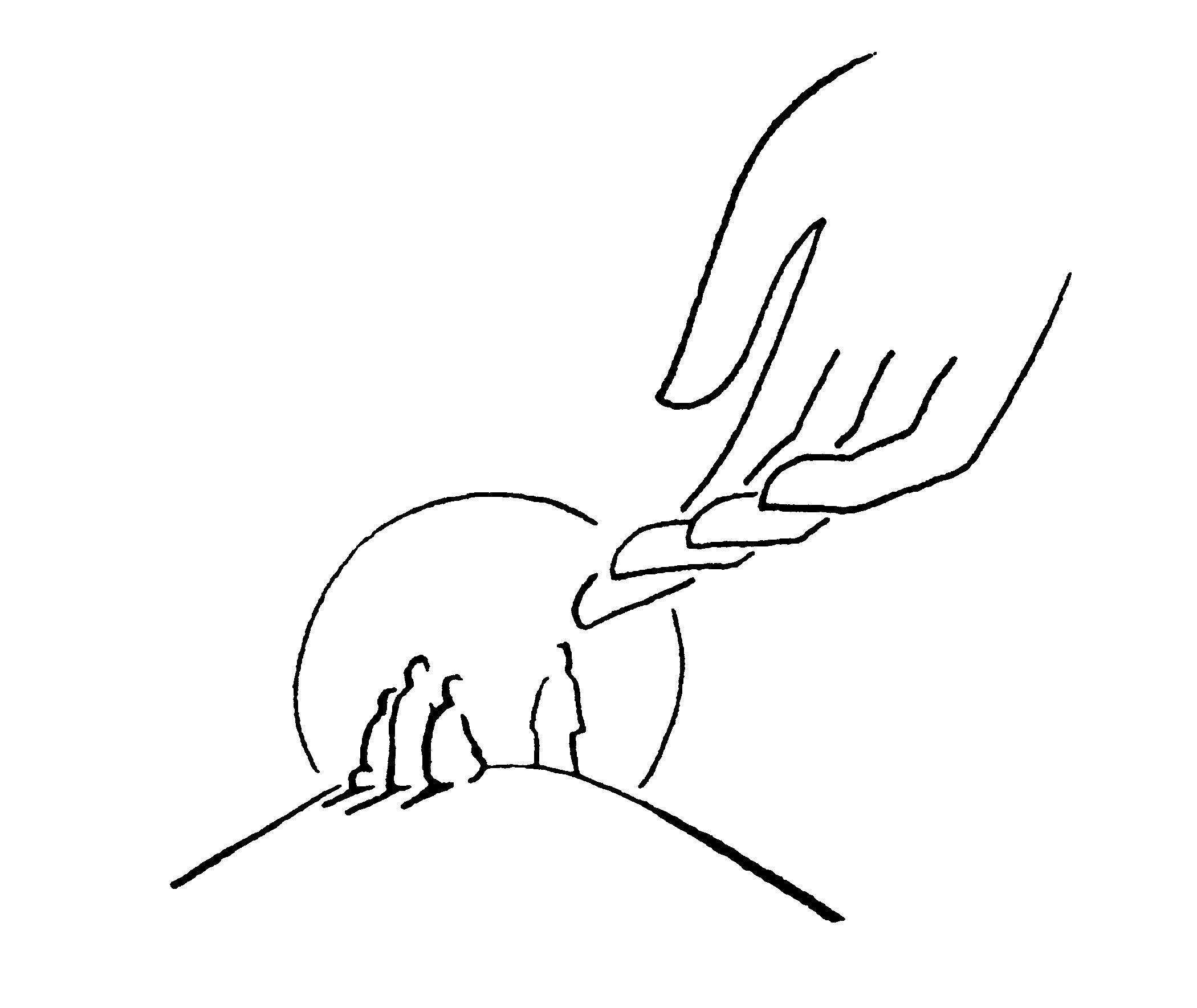 Samedi 4 MarsQuérigut            15 h 00Quillan              17 h 00	       Dimanche 5 Mars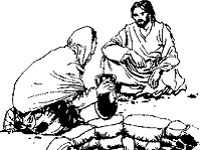 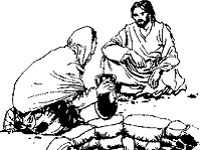 Espéraza            10 h 00Rassemblement Catéchèse et Aumônerie                                 Samedi 11 Mars      Quillan              17 h 00Rassemblement Catéchèse et Aumônerie                                 Samedi 11 Mars      Quillan              17 h 00Dimanche 12 MarsCouiza 	       10 h 00 Samedi 18 Mars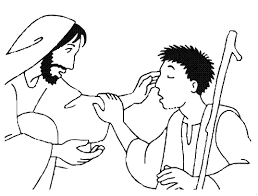 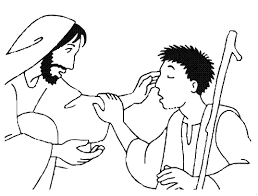 Quillan              17 h 00Dimanche 19 MarEspéraza            10 h 00Roquefeuil           11 h 00Célébration de la Parole-Équipe de laïcs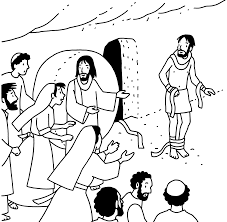 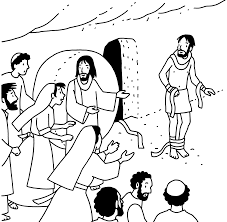 Samedi 25 MarsEspezel              15 h 00Quillan               17 h 00Dimanche 26 MarsCouiza               10 h 00